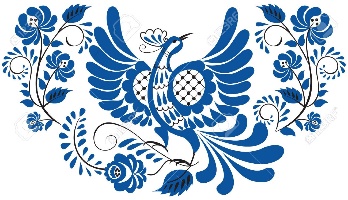 Выставка-ярмарка российских продуктов«Russian Food Market – Riga 2018» 31 августа-02 сентября 2018г.Латвия, Ригаwww.eurasiabusiness.lv          www.fondstab.ruРегламентПроцедура подачи заявки и оформления договораВ качестве первичных документов для рассмотрения всех условий проведения выставки-ярмарки выступают Технические подробности:Схема российской экспозицииПример стандартной площадкиСписок дополнительного оборудованияПрограмма Бизнес-миссииСтоимость участияПоддержка участников МСПРекомендованные для участников гостиницыРекомендованные логистические операторыПосле ознакомления с вышеперечисленными позициями необходимо заполнить Договор на участие.В Договоре по форме указываются:Данные о компании (в том числе банковские реквизиты),ФИО и должность представителя компании;Необходимо отметить выбранные поля (услуги) знаком (V)Заключение Договора на участие в мероприятии и оплата